   COMMISSIONERS MEETING NOTICEMONDAY, MAY 6, 20249:00 A.M.PERRY COUNTY NORTH ANNEX BUILDING TRAINING ROOM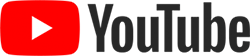   /Perry County, Indiana GovernmentPLEDGE OF ALLEGIANCEAPPROVAL OF THE AGENDAPUBLIC COMMENTSBecky Guthrie, Ride Solutions DirectorMegan James and Alexandra May Charlie Baumiester-Animal Welfare OrdinanceTARA LUCAS, PUBLIC HEALTH NURSE SUPERVISORHealth Dept. ContractsSTEVE HAUSER, EMA DIRECTORHomeland Security GrantAED QuotesJARED HEDINGER, HWT DEPT. OPERATIONS MANAGERRiver Road Signature BlockAPPROVAL OF MINUTES04.16.2024KRISTINIA HAMMACK, AUDITOR 04.22.2024 Payroll $180,163.9305.06.2024 Payroll $176,317.7804.22.2024 Payroll W/H $38,984.8005.06.2024 Payroll W/H $37,629.78Health Insurance Claims $41,004.26Dental Claims $106.41Vision Claims $122.13Life Insurance Claims $1,447.10Sheriff 2nd Qtr. Pension Claim $31214.50Judge 2nd Qtr. Stipend $1,345.6105.06.2024 AP Claim Docket $295,960.16COMMISSIONERSBakertily Budget AgreementPCDC AffidavitAlpha quote for compressorNext Meeting Tuesday, May 21, 2024 @ 6pm Will be held at Courthouse Meeting RoomPrepared by: Kristinia L. HammackPerry County AuditorADA Notice:  Perry County will generally, upon request, provide appropriate aids and services leading to effective communication for qualified persons with disabilities.  To request an accommodation, contact the ADA Coordinator at 812-547-2758 as soon as possible but no later than two (2) business days before the scheduled meeting.POSTED: 05/02/2024  